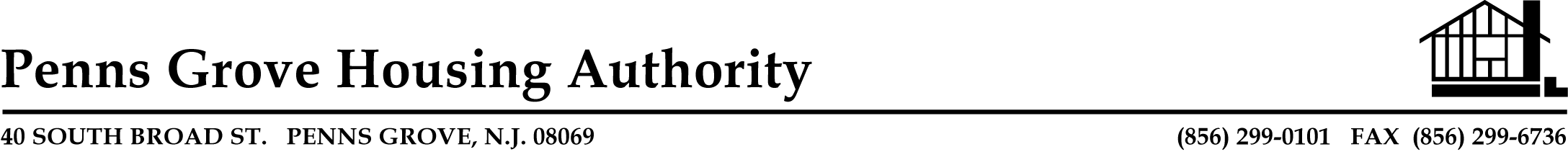 PENNS GROVE HOUSING AUTHORITYBOARD OF COMMISSIONER’S MEETING AGENDAWEDNESDAY, JANUARY 6, 2021 AT 5:00 P.M.Meeting will be conducted through telephone and video conference using Google Hangout Meet Connect via app or web browser at meet.google.com with access code npa-czwq-fbb.  You may also choose to join us by phone by dialing 1-614-845-0182‬ and entering the following pin 116 529 312#‬. 1.	CALL TO ORDER SUNSHINE LAWROLL CALL  REORGANIZATION APPROVAL OF MINUTES  OLD BUSINESSSTATUS REPORTCORONAVIRUS UPDATE CARE STIMULUS FUNDS PLAYGROUND EQUIPMENT HALLWAY FLOORING NEW BUSINESSRESOLUTION: BANKING RESOLUTION FOR 2021AUDIT REPORT FYE AUDIT REVIEW CERTIFICATE AND RESOLUTION EXECUTIVE SESSION RESOLUTION : MATTERS RELATING TO LITIGATION, NEGOTIATIONS AND ATTORNEY-CLIENT PRIVILEGEAPPROVAL OF BILLSPUBLIC PORTION ADJOURNMENT PLEASE CALL THE AUTHORITY OFFICE BY 11:30 A.M. THE DAY OF THE MEETING IF YOU WILL OR WILL NOT BE ATTENDING THE MEETING.  